ČESKÉ VYSOKÉ UČENÍ TECHNICKÉ V PRAZE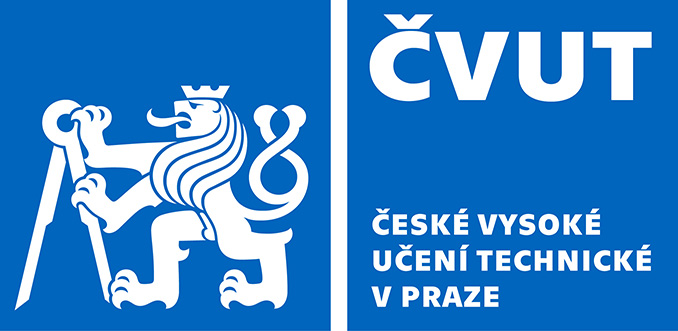 Fakulta stavebníThákurova 7, 166 29 Praha 6PŘIHLÁŠKA K DIPLOMOVÉ PRÁCIstudentů navazujícího magisterského programu Architektura a stavitelstvíVyplní student:(údaj uveďte v souladu s časovým plánem příslušného ak.r.)Vyplní vedoucí diplomové práce:Požadovaní konzultanti:KPS – konstrukce pozemních staveb, TZB – technické zařízení budov, ODK – ocelové a dřevěné konstrukce, BZK – betonové a zděné konstrukceVyplněnou a podepsanou přihlášku odevzdá student na studijní oddělení v termínu zápisu do semestru, ve kterém si zapisuje DP.Přihlášku je nutno odevzdat i v případě, že nejsou požadováni konzultanti.Jméno a příjmení studenta:Jméno a příjmení studenta:Katedra č.:Termín odevzdání diplomové práce:Termín odevzdání diplomové práce:Termín odevzdání diplomové práce:Vedoucí diplomové práce:KPSTZBODKBZKPodpis studenta:Datum:Podpis vedoucího práce:Datum: